      Let’s Dance Summer Registration Form      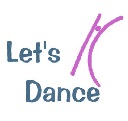 , Suite A   Horseheads, NY 14845(Please fill out and return to Let’s Dance. Class availability is based on enrollment. Thank you!)Name: __________________________________________________________________________Address: ________________________________________________________________________City: _________________________________________   State: ___________ Zip: _____________Phone: __________ Cell: __________ Emergency: __________  Email:______________________Age: __________________________________  Birthdate: ________________________________Parent’s Names:  _________________________________________________________________Please note:  Payment must be included with registration to assure your spot in class.    If class is not filled, your registration will be returned in full.All classes are $65 unless noted otherwise.Intro to Tap & Jazz, Age 3-5		_______		Intro to Irish Dance, Age 4-6		_______Mini Jumps & Turns, Age 6-8		_______  		Intro to Irish Dance, Age 6-8		_______Jumps & Turns, Age 9-11		_______             	ROC Mini Hardsheo, Age 9-11	 	_______	Jumps & Turns, Age 11-13		_______ 		ROC Mini Ceili Class, Age 9-11		_______	Jumps & Turns, Age 14+		_______		ROC Wannabes, Hardshoe (Int/Jr)	_______Ballet Terms & Technique, Pt.1 (12+)	_______		ROC Hardshoe Juniors			_______Ballet Terms & Technique, Pt.2 (13+)	_______		ROC Sweeney’s Buttermilk (Sr)		_______Stretch & Toning			_______		ROC Snowy Path (Jr/Sr)		_______Private Lessons, ½ hr. ($10)		_______		ROC Feis Class (Jr/Sr)	 		_______				Private Lessons, 1 hr. ($20)		_______		Adult Hiphop				_______				All forms are available on our website. In addition, the private lesson time slot availability chart will be posted and updated on a daily basis. If slots are white that signifies they have been taken. Your signature below states that you have read and understand the disclaimer below. Thank you.Disclaimer: Dance classes can involve risk of personal injury. While Let’s Dance takes all reasonable care in the conduct of its classes, it accepts no responsibility for injury or loss caused during classes, out of studio performances, or whilst participants are at or near the dance studio. You are responsible for ensuring that you are or your child is physically and mentally fit for the class and during the class must at all times take care of her/his own personal safety.Signature of Parent/Guardian:____________________________   Date: __________________________Phone: 607-796-2689                                                                           				        Fax: 607-796-2561    Email: Ldance@stny.rr.com                                                                                    Website: www.letsdance.homestead.com    Summer Dance 2016    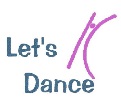 The summer of 2016 will begin its dance season on July 6th. Regarding classes, we are implementing the same structure as 2015’s summer schedule, weekly classes for five weeks. We are also offering weekly private lessons as before, and you can sign up for your slot on the sheet in the parents’ area. Tuitions are listed on the registration page and must be paid in advance of the class. Please note that there will be no weekend or evening classes. Tap & Jazz ClassesThe Intro to Tap & Jazz class is being offered for the 3-5 age group and is designed for the beginner dancer. Our goal with this class is to introduce the new dancer to different forms of dance and familiarize them with the beginning steps of tap and jazz. Classes will be 45-minutes.Jumps & TurnsHere is a summer class we’ve held for years, designed to work on the dancer’s technique. A great class to work on your skills, plus learn an array of other fun and exciting turns and jumps!! A fun class for all age groups … and this year we’ve added a “Mini” version of the class for our youngest dancers!!Introduction to Irish DanceA big hit every year, we are once again offering our Irish dance introductory session. Age groups available are 4-6 and 6-8. This will be a 45-minute class that introduces the new Irish dancer to the building blocks of Irish with an emphasis on soft shoe. Older dancers wishing an Irish Intro class will be accommodated with private lessons.Performance Routines & Feis ClassWe’ve decided to have individual classes for performance routines this year as there just doesn’t seem to be enough time to get them all done in just one class. This year I’ll be teaching Sweeney’s Buttermilk, and Snowy Path.Feis class will give you the opportunity to see what happens in a traditional Irish dance competition. You’ll be learning “steps” and competing in a make-believe feis with your classmates.ROC Mini Ceili ClassFor our younger performers, get a head-start on the four-hands, six-hands and eight-hands!!Hardshoe TechniqueHere is an opportunity for all ROC dancers to work on their technique. We all need improvement on our butt-kicking, crossing and turn-out! Notice there is a Wannabe ROC dancer hardshoe class this summer!!Stretch & Toning for DancersThis year we are focusing our fitness class on toning, stretching and strengthening for both dancers and parents.  Geared to your particular needs, dancers can work on their splits while Mom’s are getting limber!Adult HiphopSelf-explanatory … now is your opportunity, Mom and Dad!!Ballet Terms & Technique, Part I & IIPart I will cover ballet terms … how to say them, spell them and do them!  And we’ll have a fun test at the end of the five weeks to see how well you’ve done!  Part II will be working on technique using those terms!